 					ΚΑΤΕΠΕΙΓΟΝΕΛΛΗΝΙΚΗ ΔΗΜΟΚΡΑΤΙΑ 					Ν. Ψυχικό, 07-05-2015ΑΠΟΚΕΝΤΡΩΜΕΝΗ ΔΙΟΙΚΗΣΗ ΑΤΤΙΚΗΣ 			Αριθμ. πρωτ.: 1012ΓΕΝΙΚΗ Δ/ΝΣΗ ΔΑΣΩΝ & ΑΓΡΟΤΙΚΩΝ ΥΠΟΘΕΣΕΩΝΔ/ΝΣΗ  ΣΥΝΤΟΝΙΣΜΟΥ & ΕΠΙΘΕΩΡΗΣΗΣ ΔΑΣΩΝΤΜΗΜΑ: Γ΄Ταχ. Δ/νση: Λ. Μεσογείων 239				ΠΡΟΣ: Διεύθυνση Περιβάλλοντος και Χωρικού Ταχ. Κωδ.:  154 51 Ν. Ψυχικό					ΣχεδιασμούΠληρ.: Γ. Βασιλόπουλος					Λεωφ. Μεσογείων 239Τηλ.: 210.3725725						Τ.Κ. 154 51 Νέο ΨυχικόΦαξ : 210.3725712ΚΟΙΝ.: 1) Γενική Δ/νση Δασών και Α.Υ.	     Κατεχάκη 56	     Τ.Κ. 115 25 Αθήνα2) Δ/νση Δασών Πειραιά    Αγίου Διονυσίου 5    Τ.Κ. 185 45 Πειραιάς4) Δασαρχείο Πόρου    Τ.Κ. 180 20 ΠόροςΘΕΜΑ: Διαβίβαση φακέλου για την τροποποίηση την υπ’ αριθμ. Φ4/4891/27-10-2010 απόφασης έγκρισης περιβαλλοντικών όρων (ΑΕΠΟ) του έργου «Εγκατάσταση Βιολογικού Καθαρισμού Λυμάτων και Δικτύων Αποχέτευσης Ακαθάρτων του Δήμου Σπετσών» της εταιρείας Κ/Ξ ΑΑΓΗΣ Α.Ε.-ΟΣΙΡΙΣ Α.Ε.ΣΧΕΤ.: α) Το αριθμ. πρωτ. Φ4/455/2015/04-03-2015 έγγραφο της Διεύθυνσης Περιβάλλοντος και Χωρικού Σχεδιασμούβ) Η αριθμ. πρωτ. φ4/4891/27-10-2010 Απόφαση έγκρισης περιβαλλοντικών όρων (ΑΕΠΟ) Γενικού Γραμματέα Περιφέρειας Αττικήςγ) Το αριθμ. πρωτ. 548/09-03-2015 έγγραφο Δ/νσης Συντονισμού και Επιθεώρησης Δασώνδ) Το αριθμ. πρωτ. 21600/631/01-04-2014 έγγραφο Δασαρχείου Πόρουε) Το αριθμ. πρωτ. 26460/907/22-04-2015 έγγραφο Δ/νσης Δασών ΠειραιάΣε συνέχεια του ανωτέρω (α) σχετικού, με το οποίο διαβιβάστηκε αίτηση (έντυπα Υ, Δ6 και Τ) για την τροποποίηση την υπ’ αριθμ. Φ4/4891/27-10-2010 απόφασης έγκρισης περιβαλλοντικών όρων (ΑΕΠΟ) του έργου «Εγκατάσταση Βιολογικού Καθαρισμού Λυμάτων και Δικτύων Αποχέτευσης Ακαθάρτων του Δήμου Σπετσών» της εταιρείας Κ/Ξ ΑΑΓΗΣ Α.Ε.-ΟΣΙΡΙΣ Α.Ε. και κατόπιν του ανωτέρω (γ) σχετικού με το οποίο τα στοιχεία διαβιβάστηκαν στις αρμόδιες δασικές υπηρεσίες, σας αποστέλλουμε φωτοαντίγραφο του ανωτέρω (δ) σχετικού του Δασαρχείου Πόρου στο οποίο αναφέρει περί των ζητημάτων που άπτονται της υπόθεσης χωρίς να διατυπώνει απόψεις, καθώς και φωτοαντίγραφο του ανωτέρω (ε) σχετικού της Δ/νσης Δασών Πειραιά το οποίο αναφέρει ότι δεν υποβλήθηκε φάκελος μελέτης περιβαλλοντικών επιπτώσεων (ΜΠΕ) αλλά μόνον αίτηση περί αδειοδότησης βοηθητικού- εργοταξιακού χώρου και επομένως δεν υφίσταται αντικείμενο γνωμοδότησης.Κατόπιν τούτων σας γνωρίζουμε ότι η Υπηρεσίας μας δεν δύναται να γνωμοδοτήσει λόγω μη υποβολής ΜΠΕ, συντεταγμένης συμφώνως με την ισχύουσα νομοθεσία, προκειμένου για την τροποποίηση της ανωτέρω (β) σχετικής.Μετά τα ανωτέρω παρακαλούμε για τις δικές σας ενέργειες.Με Εντολή Γ.Γ.Α.Δ. ΑττικήςΟ Διευθυντής Συντονισμού και Επιθεώρησης ΔασώνΠαύλος ΧριστακόπουλοςΔασολόγος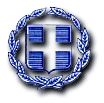 